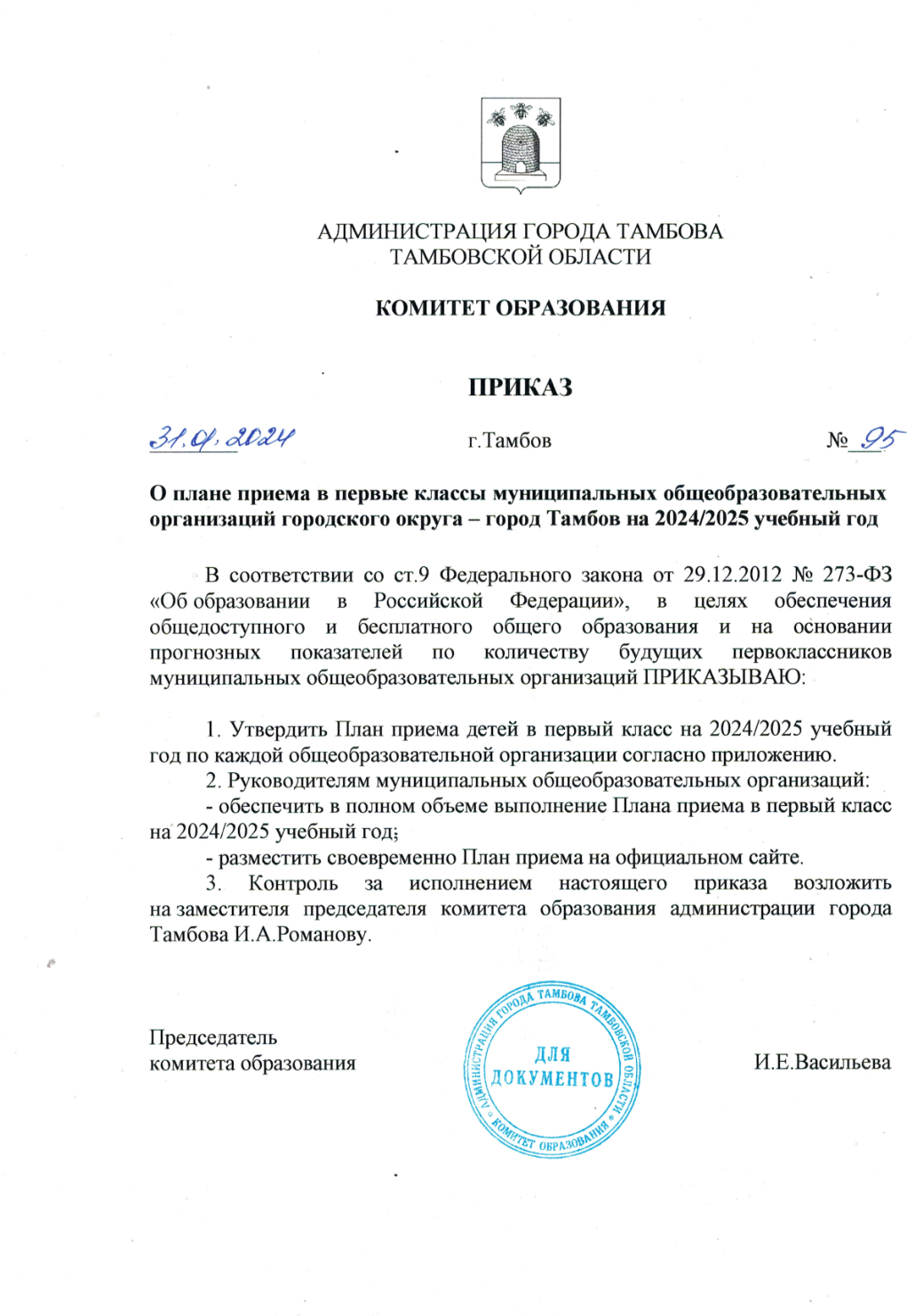 ВЫПИСКАПриложениеУТВЕРЖДЕНприказом комитета образованияадминистрации города Тамбова31.01.2024 № 95План приемадетей в первый класс муниципальных общеобразовательных организацийна 2024/2025 учебный год№ п/пНаименование общеобразовательной организацииКоличество мест для приема в первый класс 1муниципальное автономное общеобразовательное учреждение «Лицей № 28 имени Н.А. Рябова»120